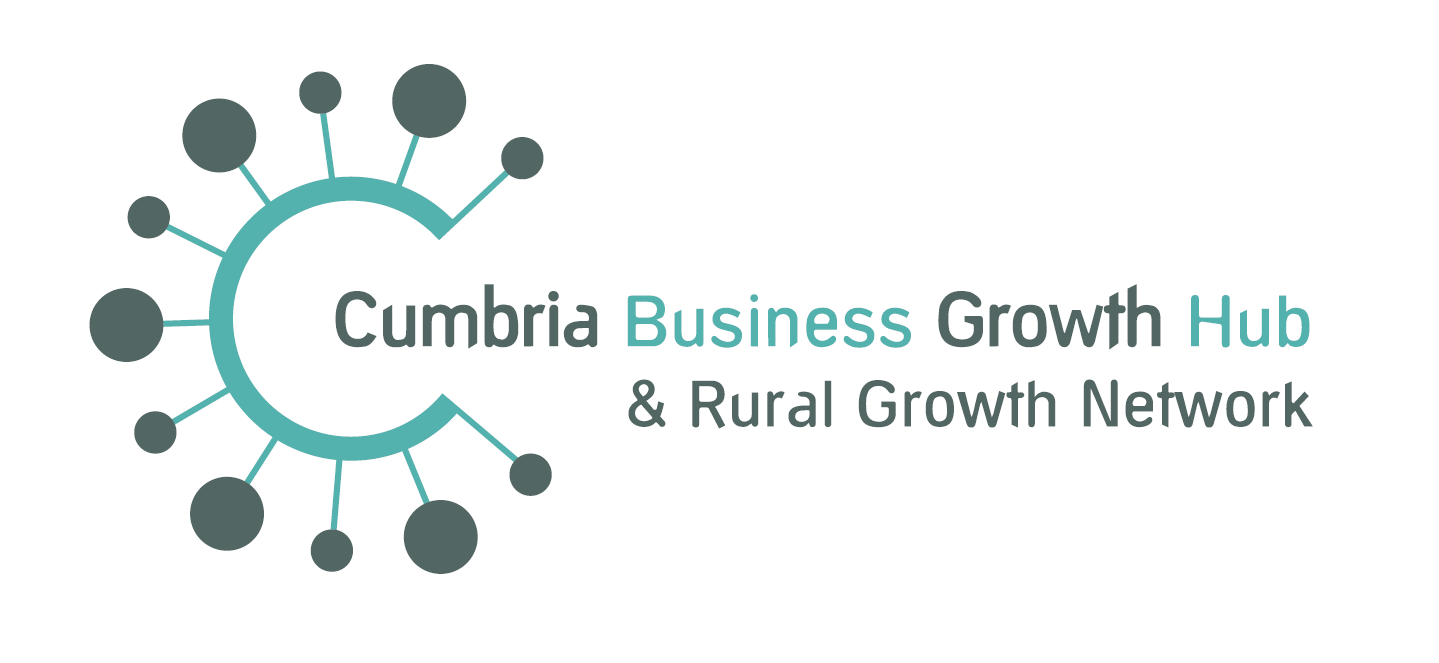 Schedule C – Commercially Sensitive InformationThe organisation/tenderer acknowledges and accepts that:The Chamber may be obliged to disclose the information listed below on any lawful basisAny decision whether or not to disclose shall be at the sole discretion of the ChamberThe Chamber will not be liable to the organisation/tenderer for any loss howsoever caused by the lawful disclosure of information relating to this tender.If the organisation/tenderer is not prepared to accept this then it should not submit a tender/bid to the Chamber.Please identify in the table below information which you believe exempt from potential disclosure. If the information is not exempt then the Chamber may disclose it.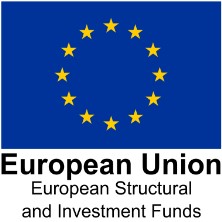 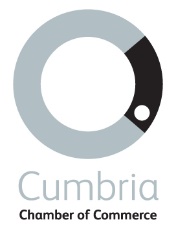 DateDetailsDuration